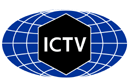 Part 1: TITLE, AUTHORS, APPROVALS, etcAuthor(s) and email address(es)Author(s) institutional address(es) (optional)Corresponding authorList the ICTV Study Group(s) that have seen this proposalICTV study group comments and response of proposerAuthority to use the name of a living personSubmission datesICTV-EC comments and response of the proposerPart 2: NON-TAXONOMIC PROPOSALText of proposalPart 3: TAXONOMIC PROPOSALName of accompanying Excel moduleAbstractText of proposalSupporting evidenceTable 1: Diversities of orthologous proteins *						Pemapivirus B1 (Chinese broad-headed pond turtle picornavirus) vs.	P1	2Chel	3Cpro	3Dpol	Pemapivirus	Pemapivirus A					32.3%	15.0%	41.4%	19.3%Kobuvirus		Aichivirus A					77.1%	73.3%	85.3%	55.4%			Aichivirus B					78.7%	76.0%	84.9%	54.0%			Aichivirus C					77.1%	75.7%	85.5%	54.8%			Aichivirus D					79.4%	75.6%	83.8%	57.1%			Aichivirus E					80.1%	73.0%	84.3%	57.9%			Aichivirus F					79.8%	73.5%	84.8%	54.9%			grey squirrel kobuvirus				78.5%	72.6%	87.6%	57.5%Dicipivirus	Cadicivirus A					76.7%	74.5%	75.1%	58.2%			Cadicivirus B					77.9%	71.5%	76.7%	54.9%Gallivirus		Gallivirus A					84.7%	74.4%	85.6%	54.4%Hemipivirus	Hemipivirus A					73.6%	70.5%	76.6%	57.9%Livupivirus	Livupivirus A					77.3%	71.2%	85.8%	52.7%Ludopivirus	Ludopivirus A					79.0%	70.1%	84.0%	57.1%Megrivirus	Megrivirus A					83.3%	66.3%	71.2%	60.1%			Megrivirus B					81.4%	63.7%	70.0%	57.3%			Megrivirus C					83.0%	67.0%	73.7%	60.3%			Megrivirus D					82.7%	66.1%	74.6%	57.0%			Megrivirus E					83.4%	65.6%	71.6%	57.7%Myrropivirus	Myrropivirus A					76.6%	69.3%	72.0%	54.3%Oscivirus		Oscivirus A					81.0%	70.2%	85.7%	52.4%Passerivirus	Passerivirus A					81.7%	73.8%	81.5%	53.9%			Passerivirus B					82.2%	72.9%	83.7%	56.1%Poecivirus	Poecivirus A					82.2%	71.8%	75.4%	60.1%Rafivirus		Rafivirus A					77.6%	70.1%	81.3%	54.7%			Rafivirus B					78.1%	70.3%	82.4%	54.0%			Rafivirus C					78.2%	69.8%	79.9%	55.8%Rosavirus		Rosavirus A					77.0%	66.6%	75.1%	50.8%			Rosavirus B					77.4%	66.7%	75.1%	52.1%			Rosavirus C					78.3%	65.3%	76.2%	53.1%Sakobuvirus	Sakobuvirus A					80.3%	72.5%	89.2%	56.3%Salivirus		Salivirus A					79.6%	74.2%	82.0%	60.8%Sicinivirus		Sicinivirus A					82.0%	73.1%	88.6%	56.7%Symapivirus	Symapivirus A					82.5%	75.0%	79.9%	58.9%Tropivirus	Tropivirus A					81.6%	63.3%	73.6%	51.9%			Yili teratoscincus roborowskii picornavirus 1		80.8%	67.0%	73.5%	50.4%unassigned	Wenling sharpspine skate picornavirus			86.4%	78.9%	86.7%	56.8%unassigned	pingu picornavirus					83.4%	71.0%	85.2%	67.2%unassigned	zebrafish picornavirus				85.6%	76.8%	79.6%	63.0%	* number of amino acid differences per site							Figure 1: Genome organisation of pemapiviruses (schematic depiction). The genome of the Chinese broad-headed pond turtle picornavirus 1 is compared to the genome of the Chinese softshell turtle picornavirus 1, the exemplar virus of Pemapivirus A. The open reading frame is indicated by a box. Position of putative 3Cpro cleavage sites are indicated by a . The names and lengths of the deduced proteins are presented. The 5′-UTR may be incomplete.Figure 2:  Phylogenetic analysis of picornavirus P1 protein using Bayesian tree inference (MrBayes 3.2). Eighty-three picornavirus sequences of the Dicipivirus/Hemipivirus/Gallivirus/Kobuvirus/ Livupivirus/Ludopivirus/Megrivirus/Myrropivirus/Oscivirus/Passerivirus/Pemapivirus/Poecivirus/ Rafivirus/Rosavirus/Sakobuvirus/Salivirus/Sicinivirus/Symapivirus/Tropivirus supergroup were retrieved from GenBank; the cardiovirus sequence served as outgroup. [Note: the supergroup does not imply a taxonomic entity but reflects phylogenetic clustering of the respective genera observed in different tree inference methods (NJ, ML, Bayesian MCMC).] Presented are GenBank accession numbers, species names, type and—if available—common names in round brackets. Designations of isolates are given in square brackets. Genus names are presented at the right. Yet unassigned viruses are printed in blue. The proposed name is printed in red and indicated by a dot (). Numbers at nodes indicate posterior probabilities obtained after 2,000,000 generations. The optimal substitution model (GTR+G+I) was determined with MEGA 5. The scale indicates substitutions/site.Figure 3:  Phylogenetic analysis of picornavirus 3D protein using Bayesian tree inference (MrBayes 3.2). Eighty-three picornavirus sequences of the Dicipivirus/Hemipivirus/Gallivirus/Kobuvirus/ Livupivirus/Ludopivirus/Megrivirus/Myrropivirus/Oscivirus/Passerivirus/Pemapivirus/Poecivirus/ Rafivirus/Rosavirus/Sakobuvirus/Salivirus/Sicinivirus/Symapivirus/Tropivirus supergroup were retrieved from GenBank; the cardiovirus sequence served as outgroup. [Note: the supergroup does not imply a taxonomic entity but reflects phylogenetic clustering of the respective genera observed in different tree inference methods (NJ, ML, Bayesian MCMC).] Presented are GenBank accession numbers, species names, type and—if available—common names in round brackets. Designations of isolates are given in square brackets. Genus names are presented at the right. Yet unassigned viruses are printed in blue. The proposed name is printed in red and indicated by a dot (). Asterisks (*) indicate incomplete genomes. Numbers at nodes indicate posterior probabilities obtained after 2,000,000 generations. The optimal substitution model (GTR+G+I) was determined with MEGA 5. The scale indicates substitutions/site.References	Shi M, Lin XD, Chen X, Tian JH, Chen LJ, Li K, Wang W, Eden JS, Shen JJ, Liu L, Holmes EC, Zhang YZ. 2018. The evolutionary history of vertebrate RNA viruses. Nature 556:197-202. PMID: 29618816; DOI: 10.1038/s41586-018-0012-7Code assigned:2020.008SShort title: Create one new species (Pemapivirus B) in the genus Pemapivirus (Picornavirales: Picornaviridae)Short title: Create one new species (Pemapivirus B) in the genus Pemapivirus (Picornavirales: Picornaviridae)Short title: Create one new species (Pemapivirus B) in the genus Pemapivirus (Picornavirales: Picornaviridae)Zell R, Gorbalenya AE, Hovi T, Knowles NJ, Lindberg AM, Oberste MS, Palmenberg AC, Reuter G, Simmonds P, Skern T, Tapparel C, Wolthers KC, Woo PCYroland.zell@med.uni-jena.de; a.e.gorbalenya@lumc.nl; tapani.hovi@thl.fi; nick.knowles@pirbright.ac.uk; michael.lindberg@lnu.se; soberste@cdc.gov; acpalmen@wisc.edu; reuter.gabor@gmail.com; peter.simmonds@ndm.ox.ac.uk; timothy.skern@meduniwien.ac.at; caroline.tapparel@unige.ch; k.c.wolthers@amc.uva.nl; pcywoo@hkucc.hku.hkJena University Hospital [RZ]Leiden University Medical Center [AEG]National Institute for Health and Welfare [TH]The Pirbright Institute [NJK]Linnaeus University Kalmar [ML]Centers for Disease Control and Prevention [SO]University of Wisconsin [ACP]University of Pécs [GR]University of Oxford [PS]Medical University of Vienna [TS]University of Geneve [CT]Universiteit van Amsterdam [KW]University of Hong Kong [PW]Roland Zell (roland.zell@med.uni-jena.de)Picornaviridae Study GroupTaxon namePerson from whom the name is derivedPermission attached (Y/N)Date first submitted to SC Chair02/06/2020Date of this revision (if different to above)2020.008S.A.v1.Pemapivirus_1nsp.xlsxThe Pemapivirus genus presently comprises only one species, Pemapivirus A. A second pemapivirus-like virus has been detected in an organ pool of Chinese broad-headed pond turtle (Mauremys megalocephala) in China. The virus has an identical genome layout (5′-UTR[L/1AB-1C-1D/2A1-2A2H-box/NC-2B-2Chel/3A-3BVPg-3Cpro-3Dpol]3′UTR) and significant sequence similarity (69.4% amino acid identity of the polyprotein) to justify assignment to the genus Pemapivirus, but to a new species, Pemapivirus B. Within-genus sequence diversities are 32.3% for P1, 15.0% for 2Chel, 41.4% for 3Cpro and 19.3% for 3Dpol in comparisons with the respective pemapivirus A1 sequences. Divergences to sequences of other picornavirus genera are >73.6% for P1, >63.3% for 2Chel, 70.0% for 3Cpro and 50.4% for 3Dpol.